Duurzaamheidsprijs binnen de Public Health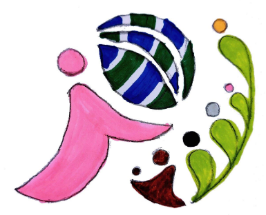 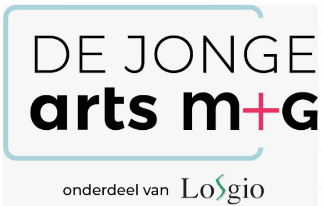 De werkgroep Planetary Health van de AIOS-vereniging “De Jonge Arts Maatschappij en Gezondheid” (DJAMG) is er van overtuigd dat er al enorm veel inspirerende duurzaamheidsideeën, - initiatieven en inspirators zijn binnen de Public Health. Die willen wij graag in het zonnetje zetten én delen ter inspiratie! Stuur dit ingevulde formulier uiterlijk 1 januari 2023 naar planetaryhealth.djamg@gmail.com. 
Voeg ook een foto van jou en/of jouw idee/initiatief toe, die gebruikt mag worden in communicatie over je inzending via de social media kanalen van De Jonge Arts Maatschappij + Gezondheid. 
Als je een ander nomineert voor de duurzaamheidsprijs, zet diegene dan in de CC bij de nominatiemail. De prijsuitreiking volgt in februari 2023. Meer informatie, inclusief te winnen prijzen, volgt zsm!Ik ben … [naam]Ik werk voor … [organisatie]Ik werk als … [functie]Mijn emailadres: …Ik nomineer mijzelf / een ander [doorstrepen wat onjuist is] als kandidaat voor de titel “Winnaar duurzaamheidsprijs binnen de Public Health”De naam van de kandidaat is … [naam]De kandidaat werkt voor… [organisatie]De kandidaat werkt als … [functie]Emailadres kandidaat …De inzending valt onder de categorie [doorstrepen wat onjuist is] : a) Beste idee: een nog niet uitgewerkt idee of (globaal) plan b) Beste initiatief: een al uitgewerkt initiatief, met de potentie voor verdere opschalingc) Beste inspirator (AIOS): persoon die zich hard maakt voor verduurzaming en anderen inspireert d) Beste inspirator (overig): persoon die zich hard maakt voor verduurzaming en anderen inspireert Licht het idee/initiatief/inspirator zo duidelijk mogelijk toe:…Het effect is bijvoorbeeld verduurzaming als persoon (bijv duurzamer reizen, minder printen etc), verduurzaming van bedrijfsvoering (bijv meer circulariteit etc) of klimaatadaptatie en –mitigatie (bijv klimaatmaatregelen meewegen in beleidsadviezen etc)…De kosten zijn bijvoorbeeld de geïnvesteerde tijd of geld, de moeite die nodig was om anderen te overtuigen of activeren, de overige uitdagingen die men tegen kwam…